ÉNONCÉ1. Sur quel type de vélos installe-t-on des freins à disque hydraulique ? …………………………………………………………………………………………………………………………………………………………………………………………………………………………………………………………………………………………………………2. Pourquoi utilise-t-on ce type de freins sur ces vélos ?…………………………………………………………………………………………………………………………………………………………………………………………………………………………………………………………………………………………………………3. Comment les pistons situés dans l’étrier sont-ils actionnés ?…………………………………………………………………………………………………………………………………………………………………………………………………………………………………………………………………………………………………………4. Quel mouvement font alors les deux pistons ?…………………………………………………………………………………………………………………………………………………………………………………………………………………………………………………………………………………………………………5. Selon toi, quel est le matériau utilisé pour les joints ? Pourquoi ?(coche la bonne réponse) Le métal car c’est plus résistant. Le caoutchouc car c’est un matériau élastique qui assure l’étanchéité du système. Le bois car c’est moins cher.Chapitre 10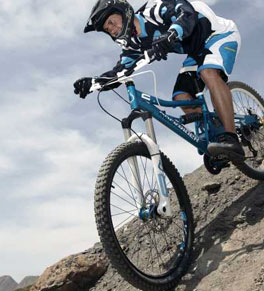 1. Comment fonctionne un objet technique ?Je me documente - page 214 Document 2 : Les freins à disque hydraulique d’un VTT